INDICAÇÃO Nº 2958/2018Indica ao Poder Executivo Municipal que efetue serviços de revitalização da camada asfáltica em Avenida do Jardim Europa.Excelentíssimo Senhor Prefeito Municipal, Nos termos do Art. 108 do Regimento Interno desta Casa de Leis, dirijo-me a Vossa Excelência para sugerir que, por intermédio do Setor competente, que seja efetuado serviço de revitalização da camada asfáltica da Avenida da Amizade, próximo ao número 2137, Jardim Europa.Justificativa:O Buraco ali existente vem causando desconforto aos motoristas, gerando avarias em veículos e consequentemente prejuízos financeiros. Comerciantes e moradores próximos pedem a revitalização da camada asfáltica urgente.Plenário “Dr. Tancredo Neves”, em 26 de abril de 2.018.Gustavo Bagnoli-vereador-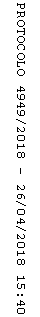 